SSF 2023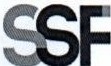 ORDEN DE COMPRA	No.	79Versión pública según Art. 30 LAIP. Por supresión de información confidencial. Art. 24 Lit. c. LAIP.FECHA: 07/03/2023PROVEEDOR:  GRUPO CAVERNA, S.A. DE C.V.NIT:	xxxxxxxxxxxxxxxxxxxUNIDAD SOLICITANTE: DIRECCIÓN DE COMUNICACIONES ADMINISTRADOR O.C.: LORENA ILEANA VELÁSQUEZ FAVOR SUMINISTRAR LO SIGUIENTE:BIEN(2032)REQUERIMIENTO No. 111-2023ANALISTA: MAIRA DURÁNSERVICIO   XCANTIDAD	CODIGO	DESCRIPCION	COSTO UNITARIO	COSTO TOTALSON: SEISCIENTOS SETENTA Y OCHO US DÓLARES 00/100ORIGINAL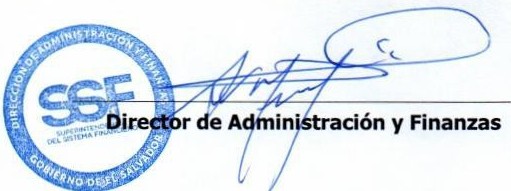 TOTAL:	678.001410601GASTOS EN EVENTOS678.0000678.00SERVICIO DE PRESENTACIÓN ARTISTICA QUE DESTAQUE UN TEMA RELACIONADO A LA CONMEMORACIÓN DEL DIA DE LA MUJER A REALIZARSE EL 08 DE MARZO DEL 2023, HORA DE INICIO DE LA ACTIVIDAD: 8:15AM, SEGÚN TÉRMINOS DE REFERENCIA Y OFERTA ANEXA1410601GASTOS EN EVENTOS0.00000.00LUGAR DE ENTREGA: OFICINAS DE LA SUPERINTENDENCIA DEL SISTEMA FINANCIERO UBICADAS EN AVENIDAALBERT EINSTEIN, URBANIZACIÓN LOMAS DE SAN FRANCISCO, N0.17, ANTIGUO CUSCATLAN, LA LIBERTAD.